INDICAÇÃO Nº 1400/2021Sugere ao Poder Executivo Municipal que proceda a pintura de solo com demarcação de vagas e proibido estacionar defronte a UBS Regional Zona Sul, rua João Calixto, bairro Santa Rita Excelentíssimo Senhor Prefeito Municipal,                        Nos termos do Art. 108 do Regimento Interno desta Casa de Leis, dirijo-me a Vossa Excelência para sugerir que, por intermédio do Setor competente, proceda a pintura de solo com demarcação de vagas e proibido estacionar defronte a UBS Regional Zona Sul no bairro Santa Rita, neste município.Justificativa:Conforme solicitado a este vereador, pedimos para que seja realizada pintura de solo defronte a UBS (Regional Zona Sul), neste município, ao me deslocar ate o local pude constar que não existente nenhuma marcação de solo defronte da UBS, por essa ração solicitamos as marcações como:Estacionamento apenas para ambulância;Vaga para deficientes físico;Vagas exclusiva para idoso;Faixa Proibido estacionar;Pintura em guia e outras se necessário.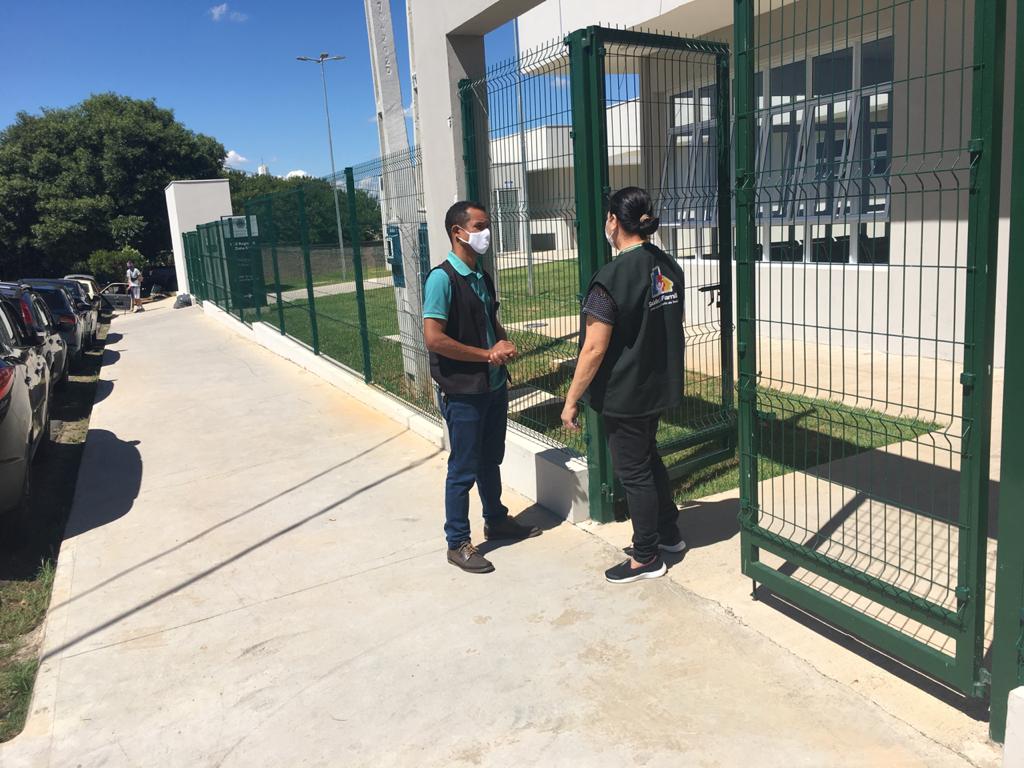  Este é um pedido não somente deste vereador, mas de todos os moradores e usuários da UBS que pedem com urgência ao Poder Pública uma solução mais rápido possível. Plenário “Dr. Tancredo Neves”, em 09 de abril de 2.021.JESUS                 Valdenor de Jesus G. Fonseca	   -Vereador-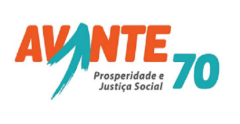 